	APPLICATION FOR VOLUNTEER SERVICES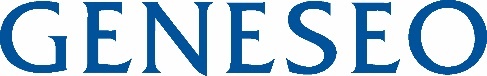 Assignment and ResponsibilitiesDivision/Department AuthorizationPersonal InformationSUNY GeneseoApplication for Volunteer ServicesEmergency ContactVolunteer AuthorizationHuman Resources Authorizationc: Supervisor    Vice PresidentAssigning Department(s):Description and dates of services for volunteer appointment:                                                                                            start date: ___/___/___end date: ___/___/___                 Please identify College services required for this voluntary appointment:___Parking         ___ Campus Keys        ___ Telephone Account     ___ Library    ___ E-mail      ___Campus ID Card____Other (please specify): __________________________________________________________Authorized Appointment Period: ___/___/___ to ___/___/____________________________________________________   ______________Department Supervisor’s Signature                                                    Date_________________________________________________   ______________Provost or Vice President’s Signature                                                DateRecommendation on voluntary appointment is: Approved Disapproved(Please provide comments if approval is denied and return to the supervisor)_________________________________________________________________________________________________Last Name                                                                           First Name                                     Middle Initial_________________________________________________________________________________________________Street Address                                                                     City                                               State              Zip_________________________________________________________________________________________________* Social Security Number (this is needed if you plan to access campus services)                                 Telephone*The Federal Privacy Act of 1974 requires that you be notified that disclosure of your Social Security Number is required pursuant to the InternalRevenue Service Code. The Social Security Number is required to verify your identity.Are you a citizen of the U.S.? Yes No Are you currently a SUNY Geneseo student? Yes No__________________________________________________________________________________________                                         Last Name                                     First Name                           Middle Initial                                     Relationship__________________________________________________________________________________________Street Address                              City                                      State                                       Zip__________________________________________________________________________________________Home Telephone #                                                                                        Work Telephone #I hereby authorize the College to investigate all aspects of my employment/educational/criminal history._________________________________________________     ________________________Volunteer’s Signature                                                                  DateApplication for Voluntary Appointment is: Approved Disapproved(Please provide comments if appointment is denied and return to the supervisor with a copy to the Vice President)_________________________________________________              ________________________Assistant Vice President for Human Resources Signature                          DateHuman Resources: _____ Oath of Office card              _____ Appt Letter                            _____ ID card                                _____ SUNY HR                           _____ Background Investigation Release    _____ Policies                                _____ Orientation Checklist          _____ Compliance Training